План-конспектдистанционного занятияпедагога дополнительного образованияПигасовой Ирины ВячеславовныДата проведения: 29.12.2022Время проведения: 14.00-15.30, 15.40-17.20Объединение: «Чудесная мастерская»Программа: «Юный дизайнер»Группа № 02-111, № 02-112Тема: «Бумагопластика. Техника работы с бумагой».Цель: - научить детей новым техникам обработки бумаги;- способствовать развитию личности детей через творческую деятельность;                     - формирование художественно-творческих способностей детей;- развитие эстетических чувств и представлений;Задачи: - развивать творческие способности детей;- развивать познавательную активность детей;- через занятия бумагопластики повысить уровень развития моторики,мышления, внимания, памяти, творчества;- в процессе работы воспитывать усидчивость, аккуратность привыполнении, эстетику, интерес;- совершенствование трудовых умений и навыков.Материалы: бумагаЗнакомство с бумагопластикой:Искусство моделирования бумажных художественных композиций на плоскости и создание трехмерных скульптур можно объединить под одним названием – бумагопластика.Бумагопластика – это, по сути, объемная аппликация. То есть, различные элементы композиции могут располагаться на разном уровне в трехмерной проекции. Поделки в технике бумагопластики иногда имеют вид картин, открыток, то есть, оформляются на жестком фоне, в рамке или без. А иногда такие поделки существуют самостоятельно, без строгой привязки к фону. Например, это могут быть бумажные цветы, собранные в букет, отдельные фигурки и так далее.Бумагопластика – это современный вид искусства. В начале XX века стали появляться первые работы в технике бумажной пластики. Ее использовали в своих работах как зарубежные, так и российские художники. К концу 20-го столетия бумагопластику признали как отдельный вид искусства. В настоящее время бумагопластику широко используют в дизайне интерьеров, создании авангардной моды и других направлениях.Рассмотрим некоторые виды из них: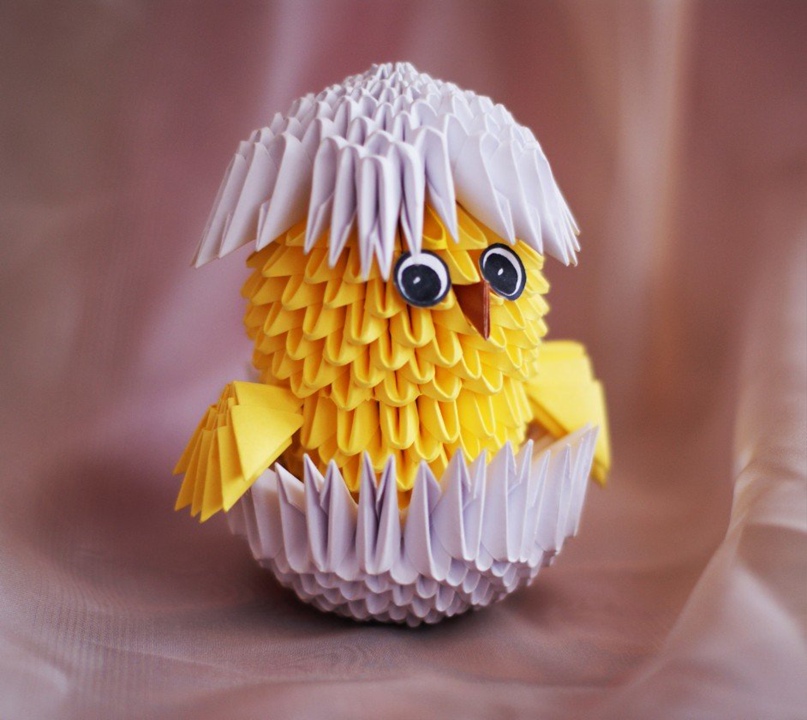                                                         Модульное оригами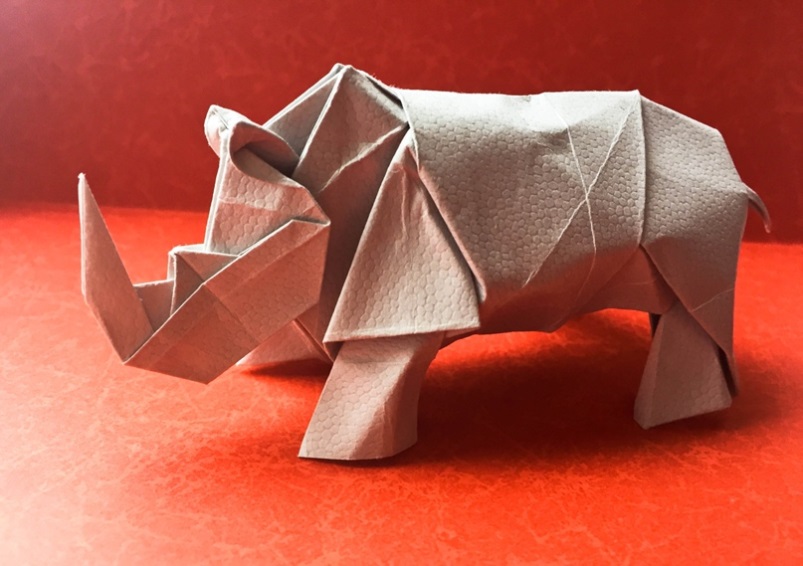                                                                  Оригами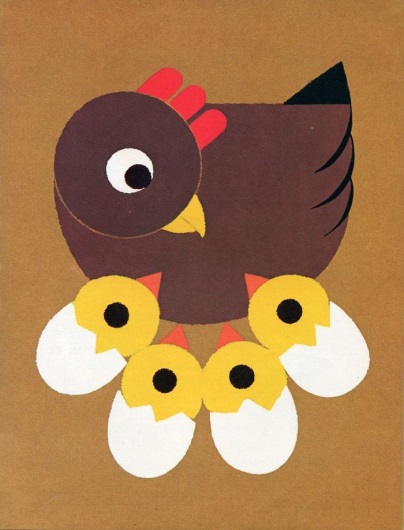 Аппликация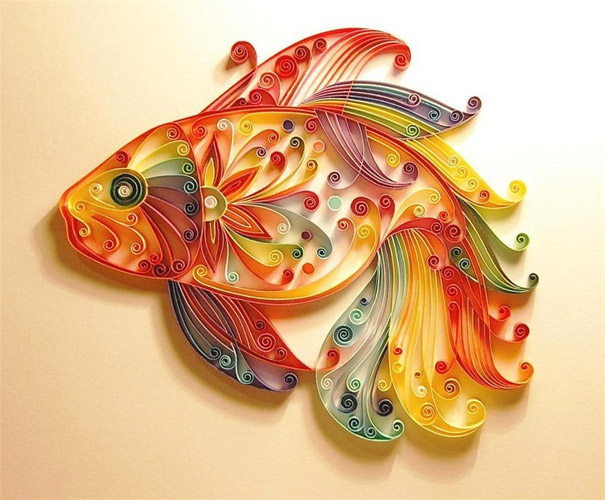 КвиллингПримерное задание1.Рассмотреть виды бумагопластики.2.В чем отличия различных видов?Домашнее задание:     К следующему занятию подготовить ответы на теоретические вопросы о «бумагопластике».    Обратная связь «WhatsApp» (89202478292) Пигасова Ирина ВячеславовнаТворческих вдохновений Вам и не забудьте по окончании работы навести порядок на своем рабочем месте!